Советы родителям  на лето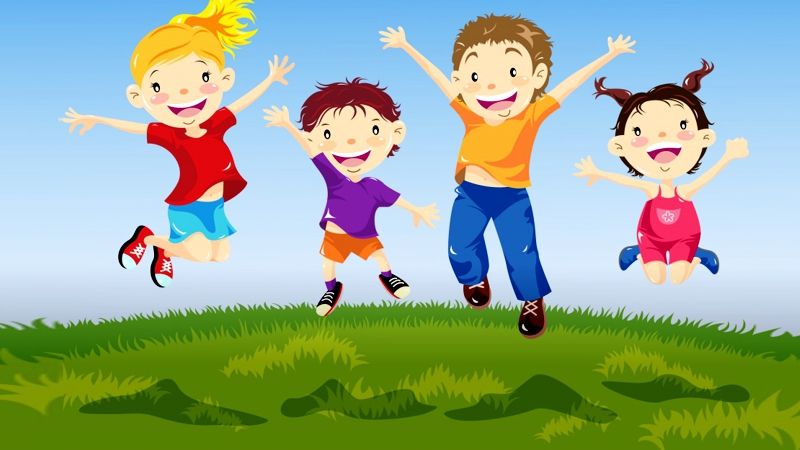 Уважаемые родители! Вот и закончился учебный год. Для кого-то он промелькнул незаметно, для кого-то, может быть, был трудным, но в целом – ваши дети стали на год взрослее и умнее!  Если говорить о проделанной работе, то она была объёмной: детям были поставлены новые звуки, шла работа по наполнению словарного запаса  детей словами из лексических тем, умению пересказывать короткие рассказы и составлять рассказы по сюжетным картинкам. Дети познакомились со звуковым анализом и синтезом слов, стали понимать, что в русском языке есть гласные и согласные, а согласные могут быть твёрдыми и мягкими, звонкими и глухими. Чтобы лето не прошло даром, а ребенок не потерял приобретённые за год навыки,  мы вам предлагаем обратить внимание на следующие рекомендации:ЗвукопроизношениеСледите за поставленными звуками, добивайтесь правильного произношения, иначе проделанная работа за год может пойти насмарку:  звуки могут "потеряться" (исчезнуть из самостоятельной  речи), тогда необходимо будет работу над этими звуками начинать заново. Контролируйте речь ребенка:исправляйте неверно произнесённые  слова.  Развиваем фонематические процессыСколько звуков в слове «дом»? Какой 1, 2, 3, ?)Какое слово получится из этих звуков: «к-о-т»).Назвать слова, в названиях которых слышим определенный звук., например, «Р»: окно, рама, вода, дорога, подруга, школа и т.д.Слоговой анализ и синтезСколько слогов в слове «ракета»? «дельфин», «торт»?Какой 1?2?3?)Придумай слово с одним слогом, (с двумя, тремя слогами) .Какое слово получится из слогов: мо-ло-ко, бе-рё-за, фо-нарь и т.д..Отхлопай  слово по слогам и назови их количество (крес-ло, ма-ши-на, дом)Выдели гласные звуки в слове: кит, шап-ка, у-лит-ка)- сколько гласных в слове, столько слогов).Развиваем грамматический стройИзменяем слова по числам, падежам (один сад, а когда их много -  сады,   много это глаза – а один …, много это уши – а одно …).Подбери подходящее по смыслу слово: большой сад, а маленький …,     маленькая куколка, а большая …,Закончи предложение: весной картошку сажают, а осенью …, воду наливают, а соль …Назови детенышей животных: кто у медведицы – медвежата, у   коровы - …, у слонихи - …, у овцы - … и т.д.Если кораблик из бумаги, значит он бумажный, а шуба из меха (какая шуба?) и т.д.У лисы хвост лисий, а у зайца, у собаки, у кошки и т.д.Развиваем связную речьНеобходимо учить ребёнка давать полный ответ на вопрос.Расспрашивайте о важных для него событиях.Внимательно слушайте ребёнка и направляйте его сбивчивый рассказ путём вопросов по содержанию.Подсказывайте, поправляйте ударение и произношение, но всегда давайте возможность выговориться.Упражнения для формирования связной речи: описание предметов, рисунков, пересказы знакомых текстов, придумывание историй и сказок, беседы, составление и написание писем, поздравлений, составляйте предложений по заданным словам и т.д.В летний период не забывайте о существовании карандашей, красок, пластилина, ножниц. Пусть ребёнок зарисовывает свои впечатления, вылепливает понравившееся животное или автомобиль. Помните, что мелкую моторику рук развивает расстегивание и застёгивание пуговиц, молний, завязывание шнурков и бантиков. На дачах дети вам будут полезны тем, что смогут собирать и перебирать ягоды, полоть грядки. А в свободное время или в дождливую погоду перебирать крупы. А еще они могут собирать пазлы, складывать поделки из бумаги (оригами), при этом петь песенки, в которых можно отработать правильный темп и ритм.Счастливого вам отдыха!